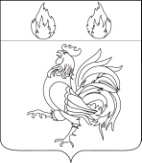 АДМИНИСТРАЦИЯМОРЕВСКОГО СЕЛЬСКОГО ПОСЕЛЕНИЯ ЕЙСКОГО РАЙОНАП О С Т А Н О В Л Е Н И Еп. МоревкаО внесении изменений в постановление администрации Моревского сельского поселения Ейского района от 15 октября  2015 года № 61 «Об утверждении административного регламента предоставления администрацией Моревского сельского поселения Ейского района муниципальной услуги «Постановка граждан, имеющих трех и более детей, на учет в качестве лиц, имеющих право на предоставление им земельных участков, находящихся в государственной или муниципальной собственности, в аренду»В соответствии с Федеральным законом от 27 июля 2010 года                   № 210-ФЗ «Об организации предоставления государственных и муниципальных услуг», статьей 26 Федерального закона от 1 декабря 2014 года № 419-ФЗ «О внесении изменений в отдельные законодательные акты Российской Федерации по вопросам социальной защиты инвалидов в связи с ратификацией Конвенции о правах инвалидов», статьей 58 Устава Моревского сельского поселения Ейского  района и в целях выполнения требований к обеспечению доступности для инвалидов объектов, в которых предоставляются муниципальные услуги  п о с т а н о в л я ю:     1. Внести изменения в постановление администрации Моревского сельского поселения Ейского района от 15 октября  2015 года № 61 «Об утверждении административного регламента предоставления администрацией Моревского сельского поселения Ейского района муниципальной услуги «Постановка граждан, имеющих трех и более детей, на учет в качестве лиц, имеющих право на предоставление им земельных участков, находящихся в государственной или муниципальной собственности, в аренду», дополнив подпункт 24.4 пункта 24 раздела 2 приложения абзацем следующего содержания: «Разрешается сопровождение инвалидов, имеющих стойкие расстройства функций зрения и самостоятельного передвижения, вместе с инвалидами допускаются сурдопереводчики и тифлосурдопереводчики, а так же собаки-проводники. Инвалидам оказывается помощь в преодолении барьеров, мешающих получению ими услуг наравне с другими лицами».2. Общему отделу администрации Моревского сельского поселения Ейского района (Нижникова) обнародовать настоящее постановление в установленные законом сроки и разместить на официальном сайте администрации муниципального образования Ейский район в разделе Администрации поселений  в сети «Интернет».3.  Постановление вступает в силу со дня его обнародования. ГлаваМоревского сельского поселения Ейского района                                                                               Э.А.Киселеваот18.07.2016                                                                   №71